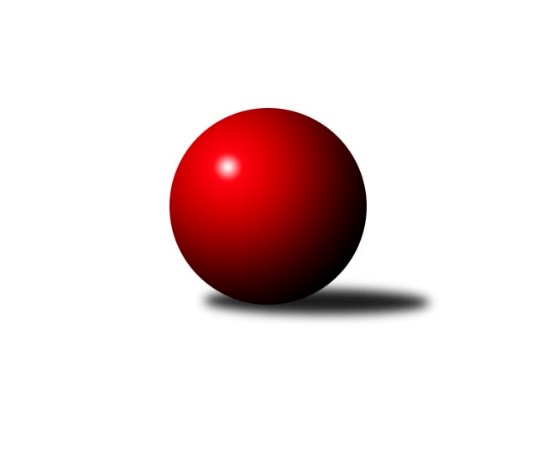 Č.18Ročník 2015/2016	18.6.2024 Okresní přebor Ostrava  2015/2016Statistika 18. kolaTabulka družstev:		družstvo	záp	výh	rem	proh	skore	sety	průměr	body	plné	dorážka	chyby	1.	TJ Unie Hlubina C	16	13	1	2	94.0 : 34.0 	(123.0 : 69.0)	2380	27	1661	719	43.3	2.	SKK Ostrava C	17	13	1	3	94.0 : 42.0 	(127.0 : 77.0)	2358	27	1668	690	51	3.	SKK Ostrava˝D˝	16	11	1	4	74.0 : 54.0 	(97.5 : 94.5)	2346	23	1672	675	53.5	4.	TJ VOKD Poruba C	16	10	0	6	72.0 : 56.0 	(103.5 : 88.5)	2318	20	1649	670	63.5	5.	TJ Sokol Bohumín E	17	9	0	8	75.0 : 61.0 	(112.5 : 91.5)	2283	18	1634	649	55.4	6.	TJ Sokol Bohumín D	16	7	1	8	65.0 : 63.0 	(95.0 : 97.0)	2285	15	1630	655	61.1	7.	TJ Unie Hlubina˝B˝	16	7	1	8	60.5 : 67.5 	(104.0 : 88.0)	2300	15	1642	658	48.4	8.	TJ Sokol Bohumín F	16	6	0	10	56.0 : 72.0 	(79.0 : 113.0)	2233	12	1611	623	65.5	9.	TJ Sokol Michálkovice ˝B˝	16	6	0	10	52.5 : 75.5 	(82.0 : 110.0)	2253	12	1608	644	60.8	10.	TJ Unie Hlubina˝D˝	17	4	1	12	48.5 : 87.5 	(84.5 : 119.5)	2227	9	1599	628	60.2	11.	TJ Unie Hlubina E	17	1	0	16	28.5 : 107.5 	(72.0 : 132.0)	2134	2	1561	573	71.2Tabulka doma:		družstvo	záp	výh	rem	proh	skore	sety	průměr	body	maximum	minimum	1.	TJ Unie Hlubina C	9	9	0	0	60.0 : 12.0 	(70.0 : 38.0)	2453	18	2521	2371	2.	TJ Sokol Bohumín E	8	7	0	1	46.5 : 17.5 	(61.0 : 35.0)	2367	14	2412	2324	3.	SKK Ostrava C	8	6	1	1	48.0 : 16.0 	(61.0 : 35.0)	2318	13	2415	2236	4.	SKK Ostrava˝D˝	8	6	1	1	44.0 : 20.0 	(55.5 : 40.5)	2302	13	2345	2248	5.	TJ VOKD Poruba C	8	6	0	2	43.0 : 21.0 	(55.0 : 41.0)	2274	12	2309	2238	6.	TJ Sokol Bohumín F	8	5	0	3	36.0 : 28.0 	(47.5 : 48.5)	2322	10	2410	2228	7.	TJ Sokol Michálkovice ˝B˝	8	5	0	3	35.5 : 28.5 	(48.0 : 48.0)	2370	10	2494	2309	8.	TJ Sokol Bohumín D	9	5	0	4	41.5 : 30.5 	(58.5 : 49.5)	2338	10	2438	2269	9.	TJ Unie Hlubina˝B˝	8	3	1	4	31.5 : 32.5 	(54.5 : 41.5)	2384	7	2479	2314	10.	TJ Unie Hlubina˝D˝	7	3	0	4	25.5 : 30.5 	(38.5 : 45.5)	2394	6	2442	2337	11.	TJ Unie Hlubina E	9	0	0	9	15.0 : 57.0 	(42.5 : 65.5)	2265	0	2335	2182Tabulka venku:		družstvo	záp	výh	rem	proh	skore	sety	průměr	body	maximum	minimum	1.	SKK Ostrava C	9	7	0	2	46.0 : 26.0 	(66.0 : 42.0)	2368	14	2439	2330	2.	SKK Ostrava˝D˝	8	5	0	3	30.0 : 34.0 	(42.0 : 54.0)	2333	10	2481	2240	3.	TJ Unie Hlubina C	7	4	1	2	34.0 : 22.0 	(53.0 : 31.0)	2389	9	2514	2260	4.	TJ Unie Hlubina˝B˝	8	4	0	4	29.0 : 35.0 	(49.5 : 46.5)	2301	8	2442	2206	5.	TJ VOKD Poruba C	8	4	0	4	29.0 : 35.0 	(48.5 : 47.5)	2329	8	2397	2124	6.	TJ Sokol Bohumín D	7	2	1	4	23.5 : 32.5 	(36.5 : 47.5)	2274	5	2436	2208	7.	TJ Sokol Bohumín E	9	2	0	7	28.5 : 43.5 	(51.5 : 56.5)	2290	4	2440	2119	8.	TJ Unie Hlubina˝D˝	10	1	1	8	23.0 : 57.0 	(46.0 : 74.0)	2227	3	2398	2092	9.	TJ Sokol Bohumín F	8	1	0	7	20.0 : 44.0 	(31.5 : 64.5)	2227	2	2377	2064	10.	TJ Sokol Michálkovice ˝B˝	8	1	0	7	17.0 : 47.0 	(34.0 : 62.0)	2223	2	2351	2133	11.	TJ Unie Hlubina E	8	1	0	7	13.5 : 50.5 	(29.5 : 66.5)	2136	2	2330	1927Tabulka podzimní části:		družstvo	záp	výh	rem	proh	skore	sety	průměr	body	doma	venku	1.	TJ Unie Hlubina C	10	8	1	1	61.0 : 19.0 	(79.0 : 41.0)	2371	17 	6 	0 	0 	2 	1 	1	2.	SKK Ostrava C	10	8	0	2	54.0 : 26.0 	(73.5 : 46.5)	2354	16 	3 	0 	1 	5 	0 	1	3.	SKK Ostrava˝D˝	10	7	1	2	49.0 : 31.0 	(62.0 : 58.0)	2361	15 	4 	1 	1 	3 	0 	1	4.	TJ Sokol Bohumín E	10	6	0	4	47.5 : 32.5 	(66.5 : 53.5)	2285	12 	5 	0 	0 	1 	0 	4	5.	TJ VOKD Poruba C	10	6	0	4	44.0 : 36.0 	(67.5 : 52.5)	2311	12 	4 	0 	1 	2 	0 	3	6.	TJ Sokol Bohumín D	10	5	0	5	40.0 : 40.0 	(53.0 : 67.0)	2302	10 	3 	0 	2 	2 	0 	3	7.	TJ Unie Hlubina˝B˝	10	4	1	5	35.5 : 44.5 	(64.5 : 55.5)	2338	9 	1 	1 	3 	3 	0 	2	8.	TJ Sokol Bohumín F	10	4	0	6	36.5 : 43.5 	(49.5 : 70.5)	2209	8 	3 	0 	2 	1 	0 	4	9.	TJ Sokol Michálkovice ˝B˝	10	3	0	7	28.5 : 51.5 	(46.5 : 73.5)	2275	6 	3 	0 	2 	0 	0 	5	10.	TJ Unie Hlubina˝D˝	10	2	1	7	30.0 : 50.0 	(51.5 : 68.5)	2260	5 	2 	0 	2 	0 	1 	5	11.	TJ Unie Hlubina E	10	0	0	10	14.0 : 66.0 	(46.5 : 73.5)	2195	0 	0 	0 	5 	0 	0 	5Tabulka jarní části:		družstvo	záp	výh	rem	proh	skore	sety	průměr	body	doma	venku	1.	SKK Ostrava C	7	5	1	1	40.0 : 16.0 	(53.5 : 30.5)	2362	11 	3 	1 	0 	2 	0 	1 	2.	TJ Unie Hlubina C	6	5	0	1	33.0 : 15.0 	(44.0 : 28.0)	2406	10 	3 	0 	0 	2 	0 	1 	3.	TJ VOKD Poruba C	6	4	0	2	28.0 : 20.0 	(36.0 : 36.0)	2318	8 	2 	0 	1 	2 	0 	1 	4.	SKK Ostrava˝D˝	6	4	0	2	25.0 : 23.0 	(35.5 : 36.5)	2330	8 	2 	0 	0 	2 	0 	2 	5.	TJ Unie Hlubina˝B˝	6	3	0	3	25.0 : 23.0 	(39.5 : 32.5)	2285	6 	2 	0 	1 	1 	0 	2 	6.	TJ Sokol Michálkovice ˝B˝	6	3	0	3	24.0 : 24.0 	(35.5 : 36.5)	2256	6 	2 	0 	1 	1 	0 	2 	7.	TJ Sokol Bohumín E	7	3	0	4	27.5 : 28.5 	(46.0 : 38.0)	2313	6 	2 	0 	1 	1 	0 	3 	8.	TJ Sokol Bohumín D	6	2	1	3	25.0 : 23.0 	(42.0 : 30.0)	2326	5 	2 	0 	2 	0 	1 	1 	9.	TJ Sokol Bohumín F	6	2	0	4	19.5 : 28.5 	(29.5 : 42.5)	2328	4 	2 	0 	1 	0 	0 	3 	10.	TJ Unie Hlubina˝D˝	7	2	0	5	18.5 : 37.5 	(33.0 : 51.0)	2219	4 	1 	0 	2 	1 	0 	3 	11.	TJ Unie Hlubina E	7	1	0	6	14.5 : 41.5 	(25.5 : 58.5)	2077	2 	0 	0 	4 	1 	0 	2 Zisk bodů pro družstvo:		jméno hráče	družstvo	body	zápasy	v %	dílčí body	sety	v %	1.	Martin Futerko 	SKK Ostrava C 	16	/	16	(100%)	27	/	32	(84%)	2.	Zdeněk Mžik 	TJ VOKD Poruba C 	15.5	/	16	(97%)	25.5	/	32	(80%)	3.	Lukáš Modlitba 	TJ Sokol Bohumín E 	15	/	16	(94%)	25	/	32	(78%)	4.	Pavel Marek 	TJ Unie Hlubina C 	14	/	16	(88%)	24	/	32	(75%)	5.	Jiří Koloděj 	SKK Ostrava˝D˝ 	13	/	16	(81%)	24	/	32	(75%)	6.	Rudolf Riezner 	TJ Unie Hlubina C 	13	/	16	(81%)	24	/	32	(75%)	7.	Miroslava Ševčíková 	TJ Sokol Bohumín E 	12.5	/	16	(78%)	23	/	32	(72%)	8.	Václav Rábl 	TJ Unie Hlubina C 	12	/	15	(80%)	19	/	30	(63%)	9.	René Světlík 	TJ Sokol Bohumín D 	12	/	16	(75%)	19.5	/	32	(61%)	10.	Tomáš Kubát 	SKK Ostrava C 	11.5	/	13	(88%)	20.5	/	26	(79%)	11.	Kateřina Honlová 	TJ Sokol Bohumín E 	11.5	/	15	(77%)	20	/	30	(67%)	12.	Miroslav Paloc 	TJ Sokol Bohumín D 	11	/	15	(73%)	23	/	30	(77%)	13.	Günter Cviner 	TJ Sokol Bohumín F 	11	/	15	(73%)	16.5	/	30	(55%)	14.	Libor Pšenica 	TJ Unie Hlubina˝D˝ 	11	/	17	(65%)	21	/	34	(62%)	15.	Jaroslav Čapek 	SKK Ostrava˝D˝ 	10	/	15	(67%)	19	/	30	(63%)	16.	Miroslav Futerko 	SKK Ostrava C 	10	/	16	(63%)	22	/	32	(69%)	17.	Miroslav Heczko 	SKK Ostrava C 	10	/	16	(63%)	19	/	32	(59%)	18.	Miroslav Koloděj 	SKK Ostrava˝D˝ 	10	/	16	(63%)	15.5	/	32	(48%)	19.	Eva Marková 	TJ Unie Hlubina C 	9	/	13	(69%)	17.5	/	26	(67%)	20.	Stanislav Sliwka 	TJ Sokol Bohumín F 	9	/	16	(56%)	18.5	/	32	(58%)	21.	Josef Paulus 	TJ Sokol Michálkovice ˝B˝ 	8.5	/	15	(57%)	13	/	30	(43%)	22.	Rostislav Hrbáč 	SKK Ostrava C 	8	/	12	(67%)	15	/	24	(63%)	23.	Helena Hýžová 	TJ VOKD Poruba C 	8	/	13	(62%)	13	/	26	(50%)	24.	Markéta Kohutková 	TJ Sokol Bohumín D 	7.5	/	12	(63%)	11.5	/	24	(48%)	25.	Roman Grüner 	TJ Unie Hlubina˝B˝ 	7.5	/	15	(50%)	15	/	30	(50%)	26.	Lubomír Jančar 	TJ Unie Hlubina˝B˝ 	7	/	9	(78%)	13	/	18	(72%)	27.	Martin Ferenčík 	TJ Unie Hlubina˝B˝ 	7	/	11	(64%)	14.5	/	22	(66%)	28.	Ladislav Míka 	TJ VOKD Poruba C 	7	/	12	(58%)	15	/	24	(63%)	29.	Andrea Rojová 	TJ Sokol Bohumín E 	7	/	14	(50%)	14	/	28	(50%)	30.	František Sedláček 	TJ Unie Hlubina˝D˝ 	7	/	14	(50%)	13.5	/	28	(48%)	31.	Pavel Kubina 	SKK Ostrava˝D˝ 	7	/	14	(50%)	11.5	/	28	(41%)	32.	Libor Mendlík 	TJ Unie Hlubina E 	6.5	/	11	(59%)	12	/	22	(55%)	33.	Hana Vlčková 	TJ Unie Hlubina˝D˝ 	6.5	/	16	(41%)	13	/	32	(41%)	34.	Radim Konečný 	TJ Unie Hlubina C 	6	/	9	(67%)	14	/	18	(78%)	35.	Jaroslav Kecskés 	TJ Unie Hlubina˝D˝ 	6	/	12	(50%)	10.5	/	24	(44%)	36.	Ladislav Štafa 	TJ Sokol Bohumín F 	6	/	12	(50%)	9	/	24	(38%)	37.	Jan Kohutek 	TJ Sokol Bohumín D 	6	/	13	(46%)	11	/	26	(42%)	38.	Michal Borák 	TJ Sokol Michálkovice ˝B˝ 	6	/	13	(46%)	8	/	26	(31%)	39.	Josef Kyjovský 	TJ Unie Hlubina˝B˝ 	6	/	14	(43%)	12	/	28	(43%)	40.	Bohumil Klimša 	SKK Ostrava˝D˝ 	6	/	15	(40%)	13.5	/	30	(45%)	41.	Veronika Rybářová 	TJ Unie Hlubina E 	6	/	16	(38%)	10	/	32	(31%)	42.	Jiří Břeska 	TJ Unie Hlubina˝B˝ 	5.5	/	12	(46%)	14	/	24	(58%)	43.	Petr Lembard 	TJ Sokol Bohumín F 	5.5	/	14	(39%)	11	/	28	(39%)	44.	Miroslav Futerko ml. 	SKK Ostrava C 	5.5	/	15	(37%)	12.5	/	30	(42%)	45.	Zdeněk Zhýbala 	TJ Sokol Michálkovice ˝B˝ 	5	/	9	(56%)	11	/	18	(61%)	46.	Jan Petrovič 	TJ Unie Hlubina˝B˝ 	5	/	11	(45%)	14	/	22	(64%)	47.	Kamila Vichrová 	TJ Sokol Bohumín D 	5	/	11	(45%)	11	/	22	(50%)	48.	Radim Bezruč 	TJ VOKD Poruba C 	5	/	11	(45%)	9	/	22	(41%)	49.	Petr Šebestík 	SKK Ostrava˝D˝ 	5	/	13	(38%)	11	/	26	(42%)	50.	David Zahradník 	TJ Sokol Bohumín E 	5	/	15	(33%)	13	/	30	(43%)	51.	Martin Ščerba 	TJ Sokol Michálkovice ˝B˝ 	5	/	16	(31%)	14	/	32	(44%)	52.	Jiří Číž 	TJ VOKD Poruba C 	4.5	/	11	(41%)	12	/	22	(55%)	53.	Štefan Dendis 	TJ Sokol Bohumín F 	4	/	5	(80%)	9	/	10	(90%)	54.	Jaroslav Klekner 	TJ Unie Hlubina E 	4	/	6	(67%)	9	/	12	(75%)	55.	Zdeněk Hebda 	TJ VOKD Poruba C 	4	/	8	(50%)	9	/	16	(56%)	56.	Oldřich Stolařík 	SKK Ostrava C 	4	/	8	(50%)	7.5	/	16	(47%)	57.	Petr Řepecky 	TJ Sokol Michálkovice ˝B˝ 	4	/	10	(40%)	9.5	/	20	(48%)	58.	Hana Zaškolná 	TJ Sokol Bohumín D 	4	/	10	(40%)	9	/	20	(45%)	59.	Josef Hájek 	TJ Unie Hlubina˝B˝ 	4	/	12	(33%)	13.5	/	24	(56%)	60.	Alena Koběrová 	TJ Unie Hlubina˝D˝ 	4	/	14	(29%)	8.5	/	28	(30%)	61.	Daniel Herák 	TJ Unie Hlubina E 	4	/	15	(27%)	9	/	30	(30%)	62.	Pavlína Křenková 	TJ Sokol Bohumín F 	3.5	/	10	(35%)	6	/	20	(30%)	63.	Vlastimil Pacut 	TJ Sokol Bohumín D 	3.5	/	14	(25%)	7	/	28	(25%)	64.	Petr Jurášek 	TJ Sokol Michálkovice ˝B˝ 	3	/	5	(60%)	6	/	10	(60%)	65.	Radek Říman 	TJ Sokol Michálkovice ˝B˝ 	3	/	5	(60%)	5.5	/	10	(55%)	66.	Josef Navalaný 	TJ Unie Hlubina C 	3	/	6	(50%)	7.5	/	12	(63%)	67.	Pavel Krompolc 	TJ Unie Hlubina˝B˝ 	3	/	8	(38%)	7	/	16	(44%)	68.	Michaela Černá 	TJ Unie Hlubina C 	3	/	8	(38%)	6	/	16	(38%)	69.	Jakub Hlubek 	TJ VOKD Poruba C 	3	/	9	(33%)	9	/	18	(50%)	70.	Pavel Rybář 	TJ Unie Hlubina E 	3	/	11	(27%)	8	/	22	(36%)	71.	František Modlitba 	TJ Sokol Bohumín E 	3	/	12	(25%)	8	/	24	(33%)	72.	Martin Ševčík 	TJ Sokol Bohumín E 	3	/	14	(21%)	9.5	/	28	(34%)	73.	Vladimír Sládek 	TJ Sokol Bohumín F 	3	/	14	(21%)	6	/	28	(21%)	74.	David Mičúnek 	TJ Unie Hlubina E 	3	/	15	(20%)	11	/	30	(37%)	75.	Petr Foniok 	TJ Unie Hlubina˝B˝ 	2.5	/	5	(50%)	4	/	10	(40%)	76.	Oldřich Bidrman 	TJ Sokol Michálkovice ˝B˝ 	2	/	3	(67%)	5	/	6	(83%)	77.	Milan Pčola 	TJ VOKD Poruba C 	2	/	3	(67%)	3	/	6	(50%)	78.	Jan Zych 	TJ Sokol Michálkovice ˝B˝ 	2	/	5	(40%)	5	/	10	(50%)	79.	Karel Kudela 	TJ Unie Hlubina C 	2	/	6	(33%)	6	/	12	(50%)	80.	František Tříska 	TJ Unie Hlubina˝D˝ 	2	/	8	(25%)	6	/	16	(38%)	81.	Oldřich Neuverth 	TJ Unie Hlubina˝D˝ 	1.5	/	3	(50%)	3	/	6	(50%)	82.	Dalibor Hamrozy 	TJ Sokol Bohumín D 	1	/	1	(100%)	2	/	2	(100%)	83.	Bart Brettschneider 	TJ Unie Hlubina C 	1	/	1	(100%)	1	/	2	(50%)	84.	Zdeňka Lacinová 	TJ Unie Hlubina˝D˝ 	1	/	2	(50%)	2	/	4	(50%)	85.	Vladimír Korta 	SKK Ostrava˝D˝ 	1	/	2	(50%)	2	/	4	(50%)	86.	Vojtěch Zaškolný 	TJ Sokol Bohumín D 	1	/	2	(50%)	1	/	4	(25%)	87.	Radek Richter 	TJ Sokol Bohumín F 	1	/	4	(25%)	2	/	8	(25%)	88.	Radomíra Kašková 	TJ Sokol Michálkovice ˝B˝ 	1	/	4	(25%)	1	/	8	(13%)	89.	Vladimír Rada 	TJ VOKD Poruba C 	1	/	5	(20%)	4	/	10	(40%)	90.	Pavel Chodura 	SKK Ostrava C 	1	/	5	(20%)	2.5	/	10	(25%)	91.	František Hájek 	TJ VOKD Poruba C 	1	/	6	(17%)	2	/	12	(17%)	92.	Janka Sliwková 	TJ Sokol Bohumín F 	1	/	6	(17%)	1	/	12	(8%)	93.	Monika Slovíková 	TJ Unie Hlubina˝D˝ 	1	/	7	(14%)	2	/	14	(14%)	94.	Tomáš Papala 	TJ Sokol Michálkovice ˝B˝ 	1	/	9	(11%)	4	/	18	(22%)	95.	Koloman Bagi 	TJ Unie Hlubina˝D˝ 	0.5	/	9	(6%)	5	/	18	(28%)	96.	Karolina Chodurová 	SKK Ostrava C 	0	/	1	(0%)	1	/	2	(50%)	97.	Odřej Kohútek 	TJ Sokol Bohumín D 	0	/	1	(0%)	0	/	2	(0%)	98.	Antonín Pálka 	SKK Ostrava˝D˝ 	0	/	1	(0%)	0	/	2	(0%)	99.	Petra Jurášková 	TJ Sokol Michálkovice ˝B˝ 	0	/	2	(0%)	0	/	4	(0%)	100.	Iveta Mičúnková 	TJ Unie Hlubina E 	0	/	2	(0%)	0	/	4	(0%)	101.	Alžběta Ferenčíková 	TJ Unie Hlubina˝B˝ 	0	/	3	(0%)	1	/	6	(17%)	102.	Radmila Pastvová 	TJ Unie Hlubina C 	0	/	3	(0%)	1	/	6	(17%)	103.	Tereza Vargová 	SKK Ostrava˝D˝ 	0	/	4	(0%)	1	/	8	(13%)	104.	Eva Michňová 	TJ Unie Hlubina E 	0	/	6	(0%)	3	/	12	(25%)	105.	Jiří Štroch 	TJ Unie Hlubina E 	0	/	9	(0%)	5.5	/	18	(31%)	106.	Michal Brablec 	TJ Unie Hlubina E 	0	/	9	(0%)	3.5	/	18	(19%)Průměry na kuželnách:		kuželna	průměr	plné	dorážka	chyby	výkon na hráče	1.	TJ Unie Hlubina, 1-2	2370	1677	692	50.1	(395.0)	2.	TJ Michalkovice, 1-2	2350	1675	674	60.9	(391.7)	3.	TJ Sokol Bohumín, 1-4	2318	1658	660	63.9	(386.5)	4.	SKK Ostrava, 1-2	2253	1598	654	56.9	(375.6)	5.	TJ VOKD Poruba, 1-4	2225	1585	640	67.7	(371.0)Nejlepší výkony na kuželnách:TJ Unie Hlubina, 1-2TJ Unie Hlubina C	2521	16. kolo	Josef Hájek 	TJ Unie Hlubina˝B˝	455	7. koloTJ Unie Hlubina C	2514	5. kolo	Václav Rábl 	TJ Unie Hlubina C	450	2. koloTJ Unie Hlubina C	2485	11. kolo	Václav Rábl 	TJ Unie Hlubina C	449	16. koloTJ Unie Hlubina C	2484	18. kolo	Stanislav Sliwka 	TJ Sokol Bohumín F	445	2. koloSKK Ostrava˝D˝	2481	7. kolo	Eva Marková 	TJ Unie Hlubina C	444	5. koloTJ Unie Hlubina˝B˝	2479	1. kolo	Hana Vlčková 	TJ Unie Hlubina˝D˝	443	7. koloTJ Unie Hlubina C	2468	2. kolo	Libor Pšenica 	TJ Unie Hlubina˝D˝	443	6. koloTJ Unie Hlubina C	2454	17. kolo	Josef Paulus 	TJ Sokol Michálkovice ˝B˝	442	13. koloTJ Unie Hlubina C	2453	12. kolo	Libor Mendlík 	TJ Unie Hlubina E	441	18. koloTJ Unie Hlubina C	2444	10. kolo	Hana Vlčková 	TJ Unie Hlubina˝D˝	440	3. koloTJ Michalkovice, 1-2TJ Sokol Michálkovice ˝B˝	2494	9. kolo	Zdeněk Zhýbala 	TJ Sokol Michálkovice ˝B˝	457	9. koloTJ VOKD Poruba C	2397	6. kolo	Jan Zych 	TJ Sokol Michálkovice ˝B˝	443	2. koloSKK Ostrava C	2391	4. kolo	Radek Říman 	TJ Sokol Michálkovice ˝B˝	441	14. koloTJ Sokol Michálkovice ˝B˝	2389	4. kolo	Zdeněk Zhýbala 	TJ Sokol Michálkovice ˝B˝	435	4. koloTJ Sokol Michálkovice ˝B˝	2385	12. kolo	Radek Říman 	TJ Sokol Michálkovice ˝B˝	435	16. koloTJ Sokol Michálkovice ˝B˝	2359	16. kolo	Josef Paulus 	TJ Sokol Michálkovice ˝B˝	433	12. koloSKK Ostrava˝D˝	2359	14. kolo	Hana Vlčková 	TJ Unie Hlubina˝D˝	431	11. koloTJ Sokol Michálkovice ˝B˝	2356	2. kolo	Zdeněk Hebda 	TJ VOKD Poruba C	428	6. koloTJ Sokol Bohumín E	2351	9. kolo	Michal Borák 	TJ Sokol Michálkovice ˝B˝	426	4. koloTJ Sokol Michálkovice ˝B˝	2336	11. kolo	Petr Řepecky 	TJ Sokol Michálkovice ˝B˝	426	9. koloTJ Sokol Bohumín, 1-4TJ Sokol Bohumín E	2440	14. kolo	René Světlík 	TJ Sokol Bohumín D	450	18. koloTJ Sokol Bohumín D	2438	12. kolo	René Světlík 	TJ Sokol Bohumín D	450	12. koloTJ Sokol Bohumín E	2412	3. kolo	Stanislav Sliwka 	TJ Sokol Bohumín F	448	18. koloTJ Sokol Bohumín F	2410	1. kolo	Lukáš Modlitba 	TJ Sokol Bohumín E	447	7. koloTJ Sokol Bohumín E	2409	1. kolo	Lukáš Modlitba 	TJ Sokol Bohumín E	447	14. koloTJ Sokol Bohumín F	2394	18. kolo	Štefan Dendis 	TJ Sokol Bohumín F	441	13. koloTJ Unie Hlubina˝B˝	2393	3. kolo	Kateřina Honlová 	TJ Sokol Bohumín E	439	18. koloTJ Sokol Bohumín E	2378	18. kolo	Miroslav Paloc 	TJ Sokol Bohumín D	437	14. koloTJ Sokol Bohumín E	2373	13. kolo	Miroslava Ševčíková 	TJ Sokol Bohumín E	436	1. koloTJ VOKD Poruba C	2372	18. kolo	Martin Futerko 	SKK Ostrava C	434	10. koloSKK Ostrava, 1-2TJ Unie Hlubina C	2454	7. kolo	Miroslav Futerko 	SKK Ostrava C	445	14. koloSKK Ostrava C	2415	9. kolo	Jiří Koloděj 	SKK Ostrava˝D˝	441	6. koloSKK Ostrava C	2373	7. kolo	Jaroslav Klekner 	TJ Unie Hlubina E	434	8. koloTJ VOKD Poruba C	2365	10. kolo	Martin Futerko 	SKK Ostrava C	433	7. koloSKK Ostrava C	2354	15. kolo	Martin Futerko 	SKK Ostrava C	432	9. koloSKK Ostrava˝D˝	2345	3. kolo	Rudolf Riezner 	TJ Unie Hlubina C	432	7. koloSKK Ostrava˝D˝	2341	6. kolo	Tomáš Kubát 	SKK Ostrava C	430	9. koloSKK Ostrava C	2335	12. kolo	Václav Rábl 	TJ Unie Hlubina C	424	7. koloSKK Ostrava˝D˝	2330	10. kolo	Jiří Koloděj 	SKK Ostrava˝D˝	422	10. koloSKK Ostrava˝D˝	2323	4. kolo	Miroslav Paloc 	TJ Sokol Bohumín D	420	17. koloTJ VOKD Poruba, 1-4SKK Ostrava C	2352	16. kolo	Martin Futerko 	SKK Ostrava C	430	16. koloTJ VOKD Poruba C	2309	2. kolo	Lukáš Modlitba 	TJ Sokol Bohumín E	426	2. koloTJ VOKD Poruba C	2301	7. kolo	Zdeněk Mžik 	TJ VOKD Poruba C	423	4. koloTJ VOKD Poruba C	2299	16. kolo	Zdeněk Hebda 	TJ VOKD Poruba C	420	2. koloTJ VOKD Poruba C	2295	4. kolo	Ladislav Míka 	TJ VOKD Poruba C	420	2. koloTJ VOKD Poruba C	2260	14. kolo	Miroslav Futerko 	SKK Ostrava C	418	16. koloTJ Unie Hlubina˝B˝	2251	9. kolo	Ladislav Míka 	TJ VOKD Poruba C	417	14. koloTJ VOKD Poruba C	2248	17. kolo	Milan Pčola 	TJ VOKD Poruba C	416	17. koloTJ VOKD Poruba C	2245	9. kolo	Zdeněk Mžik 	TJ VOKD Poruba C	416	2. koloTJ VOKD Poruba C	2238	11. kolo	Ladislav Míka 	TJ VOKD Poruba C	414	7. koloČetnost výsledků:	8.0 : 0.0	2x	7.0 : 1.0	19x	6.5 : 1.5	1x	6.0 : 2.0	19x	5.5 : 2.5	4x	5.0 : 3.0	9x	4.5 : 3.5	1x	4.0 : 4.0	3x	3.0 : 5.0	15x	2.5 : 5.5	2x	2.0 : 6.0	10x	1.5 : 6.5	1x	1.0 : 7.0	2x	0.0 : 8.0	2x